FIRST ANNUAL POMPERAUG DISTRICT 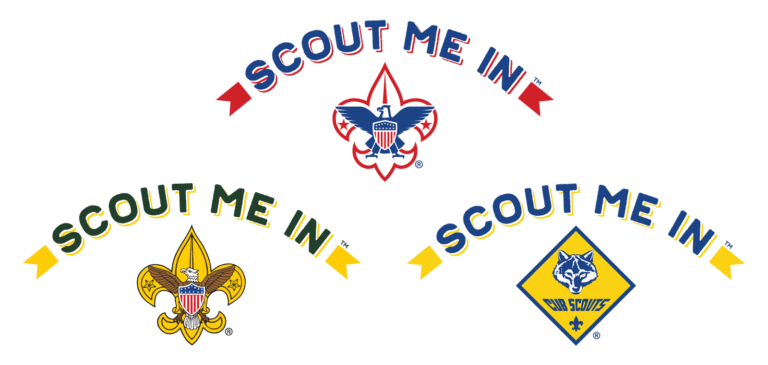 MINI-GOLF TOURNAMENT FUNDRAISERA Great Opportunity for Family FunWhere: Sports Center of Connecticut784 River Road, Shelton CTFormat: Scramble: 4 Person TeamsWhen: Saturday, May 11 9AM-NoonCost: $35 per 4 Person TeamOr $10 per Person -Team assigned day of event(Less expensive then standard rate)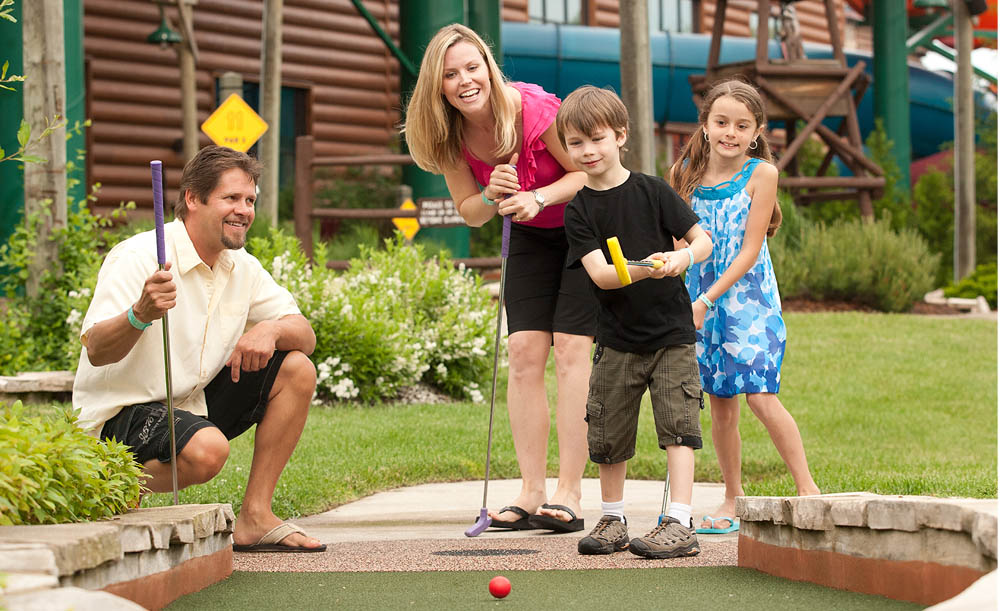 Rank Advancement: Cub Scouts will have the opportunity to complete requirements towards rank advancementAdditional Competitions: Longest Drive and Closest to the Pin with Cash PrizesFor more information and to register visit: https://www.ctyankee.org/district/pomperaug/pomperaug-mini-golf-fundraiser/ 